下の展開図で三角柱をつくるとき、点Ａと重なる点に○印、辺ＡＢと重なるへんに　　　　印をつけなさい。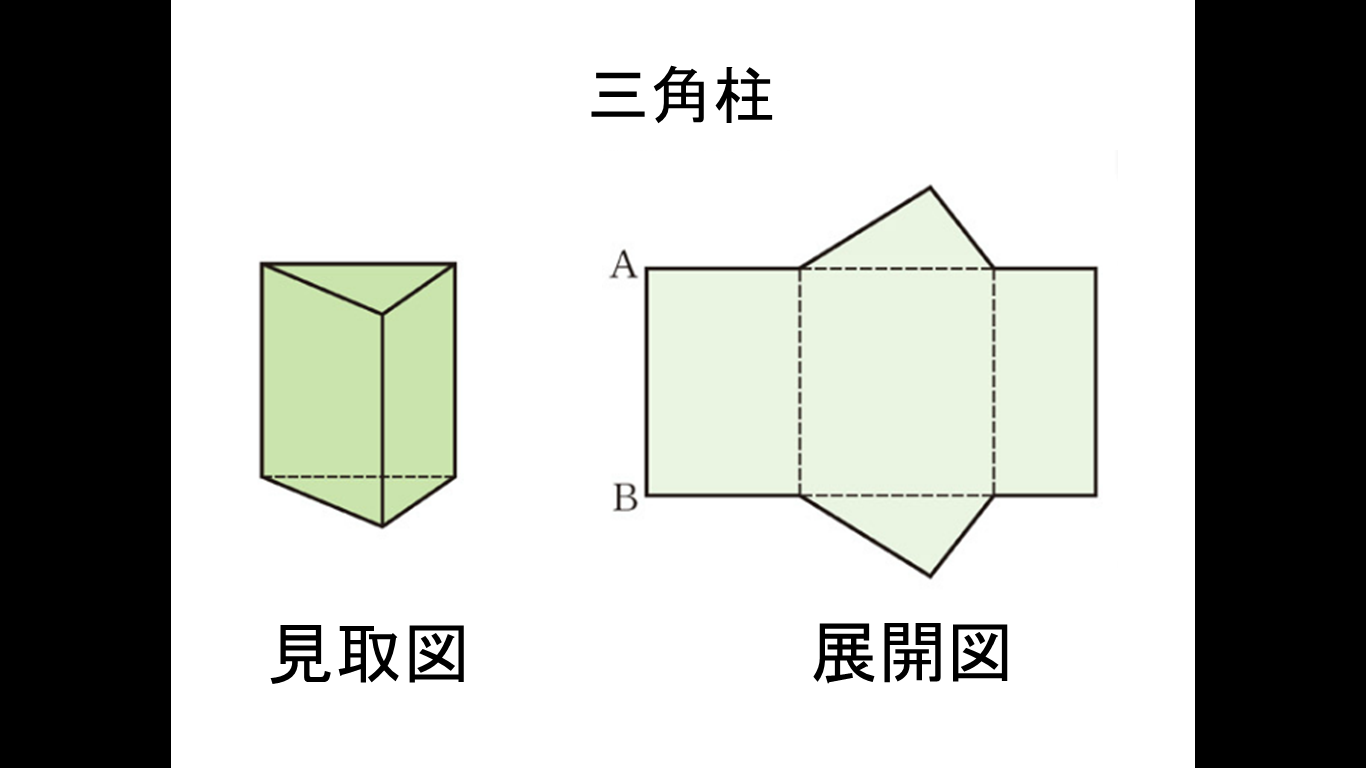 下の展開図で円柱をつくるとき、線分ＡＢと重なるところに　　　　印をつけなさい。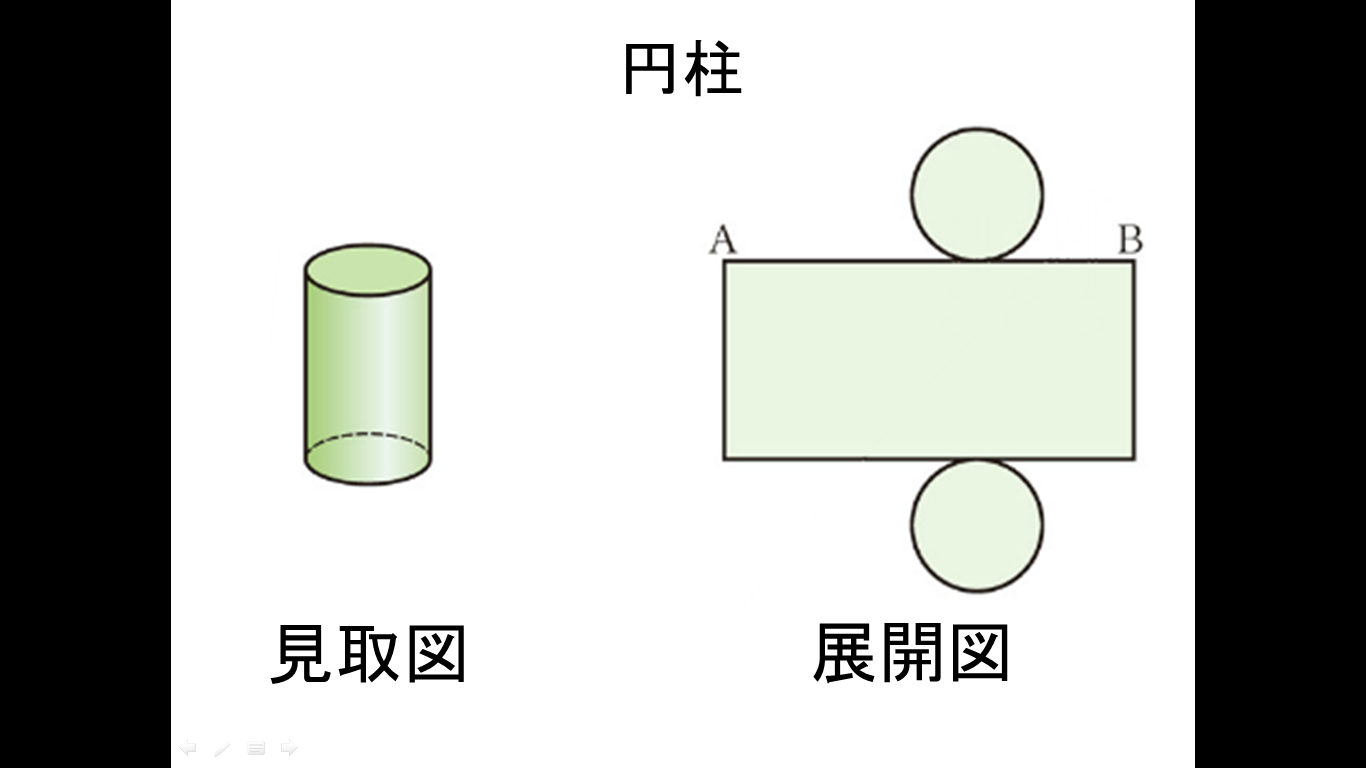 下の展開図で円錐をつくるとき、弧ＡＢと重なるところに　　　　印をつけなさい。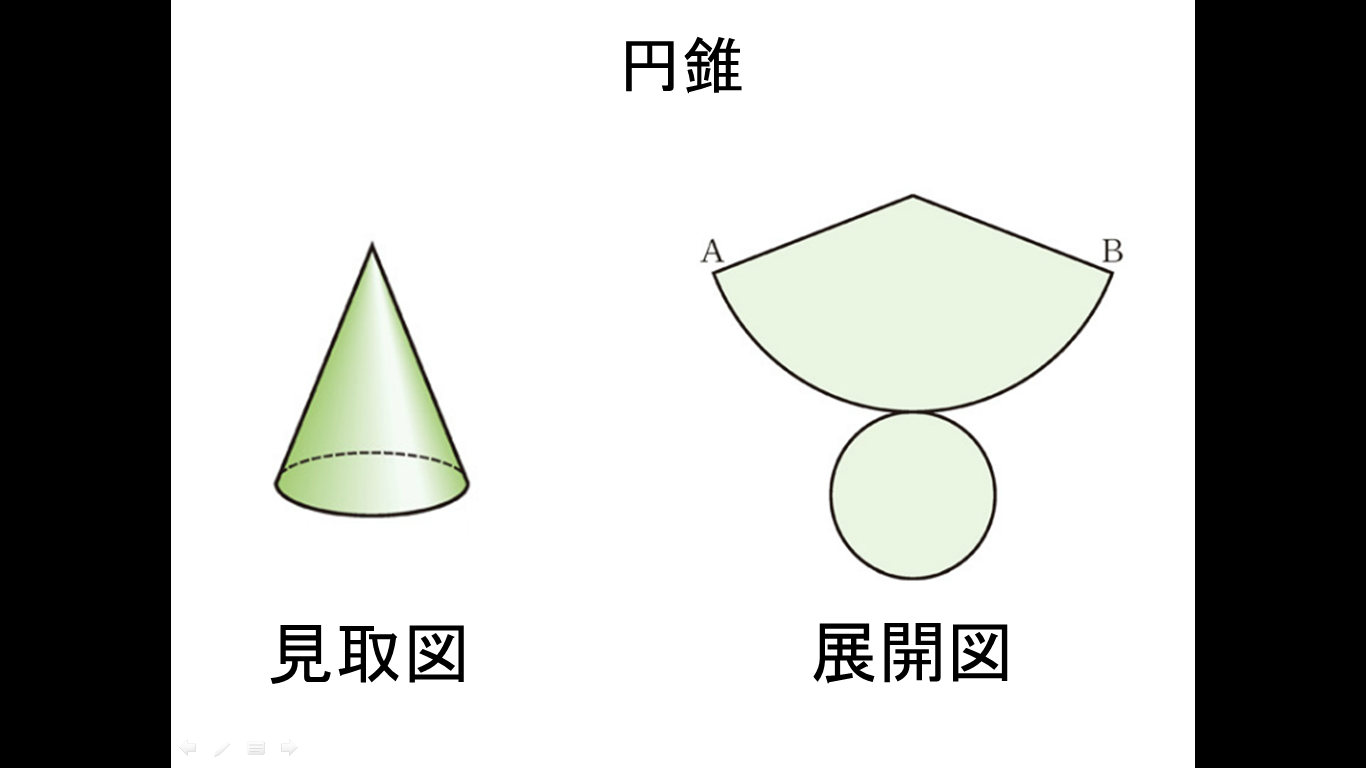 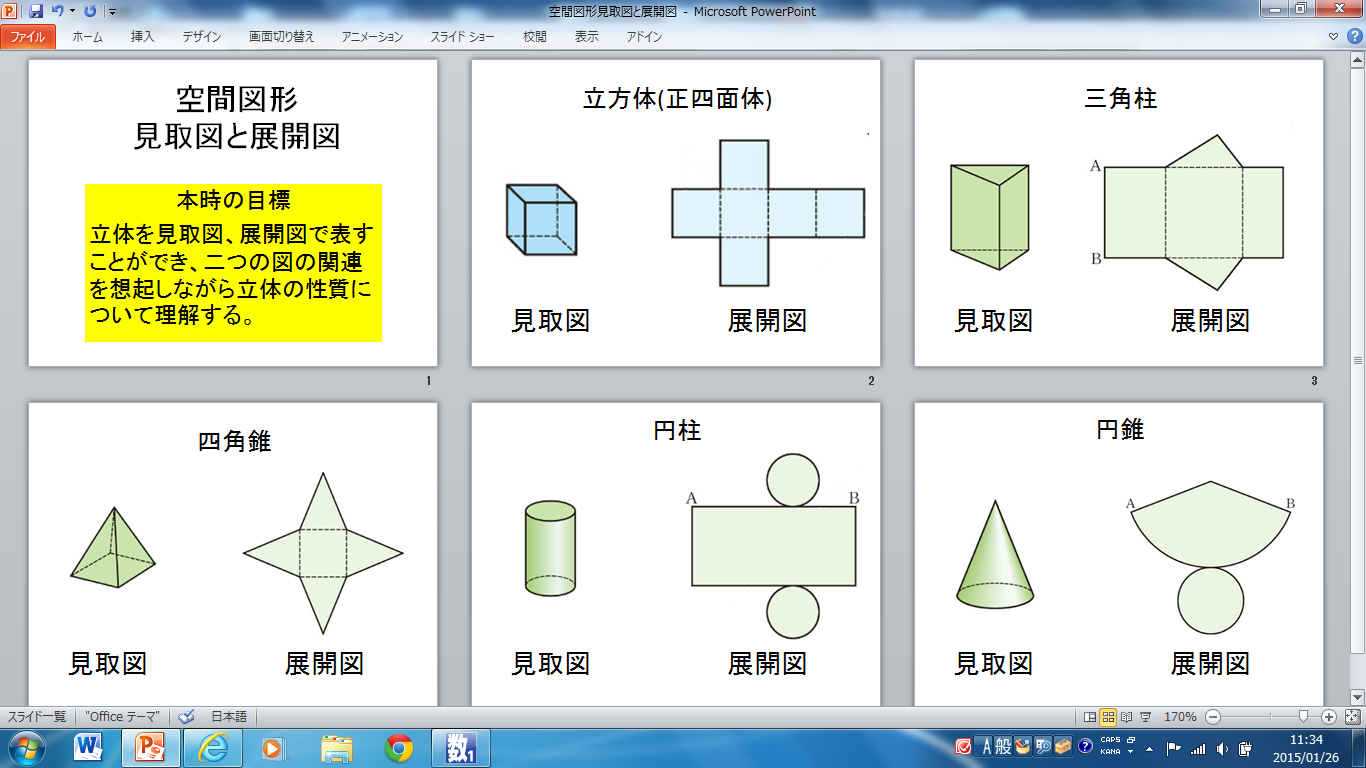 